Ja, niżej podpisany: ..................................................................................................................[imię i nazwisko]jako upoważniony do reprezentowania Wykonawcy : ............................................................oświadczam, że: dysponuję następującym potencjałem technicznym:  * wpisać odpowiednio   W wykaz musi być aktualny przedstawiający stan faktyczny na dzień składania ofert.  W przypadku gdy Wykonawca wskaże, że korzysta ze sprzętu dzierżawionego wówczas wraz z ofertą składa
  dokument regulujący współpracę . Z treści dokumentu musi jednoznacznie wynikać, że Wykonawca ma prawo
  do korzystania z zasobu osoby trzeciej przez cały okres realizacji zamówienia. podpis wykonawcy]………………………. dnia …………………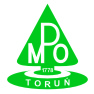 Zintegrowany System ZarządzaniaZałącznik nr 2Oświadczenie   - Wykaz sprzętuZadanie nr  ……………../ wpisać numer zadaniaZałącznik nr 2Oświadczenie   - Wykaz sprzętuZadanie nr  ……………../ wpisać numer zadaniaZnak:  UL /ZP- 09/2015ogłoszenie z dnia 28 stycznia 2015 r. Znak:  UL /ZP- 09/2015lp.nazwa ilość [szt.]Forma własności posiadany*/ dzierżawiony*  